Рекомендации по представлению сведений о доходах физических лиц организаторами азартных игрФНС России письмом от 22.03.2021 № БС-4-11/3712@ сообщает следующее.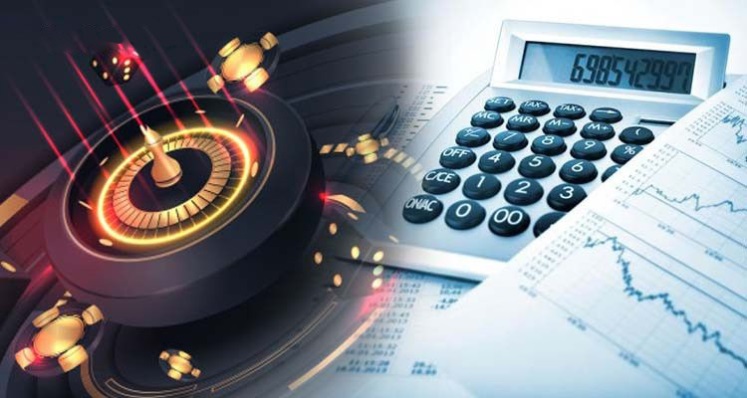  В  связи с принятием Федерального закона от 17.02.2021 № 8-ФЗ «О внесении изменений в главы 23 и 25 части второй Налогового кодекса Российской Федерации» ФНС России в письме от 22.03.2021 № БС-4-11/3712@ дает рекомендации по представлению сведений о доходах физических лиц организаторами азартных игр. А также сообщает, что в случае, если организаторами азартных игр, проводимых в казино и залах игровых автоматов, в 2020 году не были представлены в налоговый орган данные в соответствии с абзацем вторым пункта 3 статьи 214.7 Налогового кодекса Российской Федерации, определение налоговой базы и исчисление суммы налога на доходы физических лиц с доходов в виде выигрышей, полученных от участия в азартных играх, проводимых в казино и залах игровых автоматов, в 2020 году, производятся налоговым органом на основании сведений, представляемых организаторами азартных игр в налоговые органы в электронной форме в виде реестра сведений в срок не позднее 1 мая 2021 года.